Overview changes software CheckerIII .Ver.1.60  [27.Oct.2017]  ADD MODELS  VRV  ( D3-NET connection only )Ver.1.59  [09.Feb.2017]  ADD MODELS  VRV  ( D3-NET connection only )Ver.1.58  [10.Jan.2017]  ADD MODELS  VRV  ( D3-NET connection only )Ver.1.57B  [22.Mar.2016]  ADD MODELS  VRV  ( D3-NET connection only )ModificationVer.1.56B  [18.JAN.2016]  ADD MODELS  VRV  ( D3-NET connection only )Ver.1.56  [21.Oct.2015]  ADD MODELS  VRV  ( D3-NET connection only )Ver.1.55C  [16.Sep.2015]  ADD MODELS  VRV  ( D3-NET connection only )Ver.1.55B  [28.Aug.2015]  ADD MODELS  VRV  ( D3-NET connection only )Ver.1.55A [ 15.Oct.2014 ]Modifications : VRV-4R : 1/ Temperature modifies the value at below 0 degrees : comp._suction_pipe_temp. receiver_gas_purge_temp. heat_exchanger_liquid_pipe_temp. 2/ FAN step : modify graph scale max value 10 to 100 Ver.1.55  [25.Jul.2014]  ADD MODELS  VRV  ( D3-NET connection only )Ver.1.54B  [10.Jan.2014]  ADD MODELS  VRV  ( D3-NET connection only )Ver.1.54A  [ 11.Nov.2013 ]  ADD MODELS  VRV  ( D3-NET connection only )Ver.1.54 [ Jul.2013 ]ADD MODELSModificationindoor unit : add BRC sensor temp. (remote controller thermo.) for latest VRV indoor units.Ver.1.53C [ Jan.2013 ]ModificationAltherma LT : modify the contents of several items that were wrong. ( Same content as the MEGA altherma ) VRV3 for US : Fixed a bug that Inverter_temp. Becomes abnormal when the value below 0 degrees Celsius. Ver.1.53B  [ Dec.2012 ]ADD MODELSVer.1.53A  [ Nov.2012 ]ModificationWSHP Indoor unit support WSHP Indoor unit. Ver.1.53  [ Sep.2012 ]ADD MODELSModificationSmall Inverter Chiller : change item name ( outdoor unit part ) Ver.1.52  [ Jun.2012 ]ADD MODELSVer.1.51C  [ May.2012 ]ADD MODELSVer.1.51B  [ Apr.2012 ]ADD MODELSModificationVRV3 for China : The wrong place was corrected. Outdoor unit current Subcooling_heat_exchanger_gas_temp., Subcooling_heat_exchanger_liquid_temp. Ver.1.51A  [ Mar.2012 ]ADD MODELSModificationVRV3 for China : Inverter fin tmp. Fault in case inverter fin temperature is minus is corrected. Ver.1.51  [ Feb.2012 ]ADD MODELSModificationSupposing it enlarges a screen using a high resolution monitor, an error will occur. 
When tendency to use a high resolution monitor (FullHD 1920x1080 grade) of 1800 pixels or more and tended to display an operation display screen etc. greatly, the fault which carries out an abnormal end was corrected. Ver.1.50C [ Dec.2011 ]ADD MODELSVer.1.50A  [ Mar.2011 ]ModificationAltherma Indoor Unit revised1) Data name modifiedData name : Symbol ==> Parameter name ex. TwR ==> Return water temperature, HTh1 ==> Remocon ambient temperature 2) Display unit for pump revolution speedChanged from rps(revolution per second) to rpm(revolution per minute) 3) 4 parameter items addedAdd item :  SWF(flow swith) ,  ST2L(external room thermostat cooling) ,  SV32(space heating/cooling 2way valve) ,  SVE(cooling solenoid) 4) Conversion table for Tsch(R134a liquid temperature), HTdi(Discharge temperature) temp. has been correctedDoubled (x2) from original value 5) Scale for EV and Pump revolution value modifiedPump revolutions : 4000 , EV_L : 2000 , EV_H : 1000 , EV_C : 2000 Ver.1.50  [ 15.Dec.2010 ]Modification1. add Detail data list at Opration Data displayadd new menu Opration Data Display[Detail]. The screen where the item (period) displayed in the graph was displayed by the list was added. As a result, it comes to be able to confirm the change of the value not understood easily in the graph directly by the numerical value. 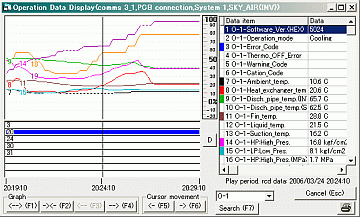 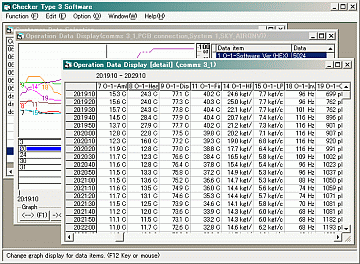 The data that can be displayed is the same as the graph (the analogue 8 points, digital 8 points, and 16 points in total). The period is a period displayed in the graph. (After changing the graph, changing the item and the period displays it again. ) 2. Screen size adjustment for Windows-7, Vista, XpIt was partly modified to turn Windows 7, Vista, Xp. The matter that a part hid and which wasn't indicated was modified by "Display Operation data" that the size of window can be changed, the indication of the "Customer data Selection" screen by the default of Windows 7, Vista, Xp. 

Phenomenon :
A standard window frame is wider than the former mode (the classical mode) with Windows 7, Vista. Therefore, an indication area became small, and a part couldn't be indicated any more. And, a part under window partly broke off because top title part was wide even with Windows Xp. Windows Vista

Windows Xp

Windows 2000 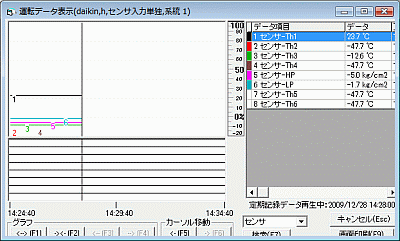 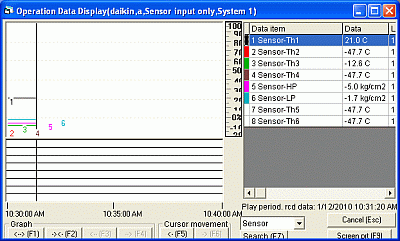 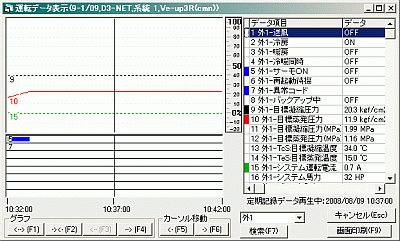 It wasn't understood because development and a test environment were confirmation in the classical mode of Windows2000 and Windows95. Indication was checked with Windows2000. 
It was found out this time in the movement confirmation of Windows 7. 
Correspondence :
It was changed to compute arrangement in consideration of the frame of window. 

After it copes with it. Windows Vista

Windows Xp 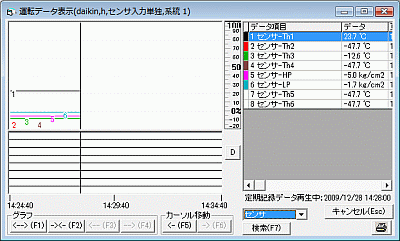 3. Change Installerchange software instller.
Visual Basic V5.0 Installer -> Visual Studio Installer (Visual studio 6.0 base) 4. The screen print button of the driving data display is changed. 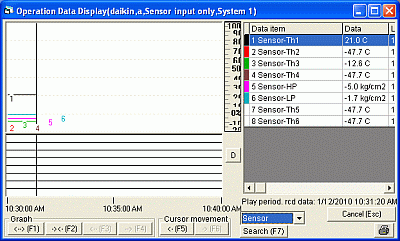 The screen print button is changed (Change from the character to the icon). 
The confirmation of "Print Screen Image. OK?" is added the print soon with the screen print button once. It was prevented from being printed when pushing by mistake. ADD MODELSVRV-4W-3 (for DENV)RWEYQ8-14T9Y1BRef_ZEAS-CLSVLP8-15(C,CD),LSVMP8-15(C,CD),LSVFP8-10C,LSVFP15-20CDINV chillerUWAXP125-750A,UWAXP125-750AZ (japan model name)R407C chillerUWYP125-750A,UWAP125-750A,UWYP125-750AZ,
UWAP125-750AZ (japan model name)VRV5 (for China)RUXYQ8-66BA multi-function VRV for China NRZQB224-450Y1, NRZQB112-160V2C, NHBB160V2C, NHBBN160V2C, NHBB160H3V2CVRV4i (8HP) for DENV RKXYQ8, RDXYQ8T7VRV4S for North America RXTQ36-60TAVJUHong Kong Home VRV-SRJZQ4-6AAV, RJZQ7-12AAYVRV4WFixed a bug that does not recognize some of the modelsCentralized operation Error codeWrong error code correction secound character H,J (correct): B,D (wrong) ex. AH -> AB, UH -> UBFixed some bugs in the softwareVRV4W (water cooled heat-pump& heat-recovery)T7 . Data for RWEYQ-T from patch 1-55b onwards was by mistake removed originally created in 1.54A.RWEYQ-T7RWEYQ-T7Y1BSRWEYQ-T8VRV4i (heat-pump for indoor installation)Compressor module : RKXYQ5T7Y1B, Heat-exchange module :RDXYQ5T7V1BVRV-4S (for DENV) RXYSCQ4,5TMV1B “compact 1ph”RXYSQ4,5,6T7V1B “standard 1ph »RXYSQ4,5,6T7Y1B « standard 3ph »RXYSQ8,10,12TMY1B « large 3 ph »VRV-4Watercooled-2nd generation (for DENV) RWEYQ8,10T8 (if HR compatible to :Or BSVQ-P Or  BS-Q-A)VRV-4R REYQ8-54T7Y1B [ REYQ8-20T, REMQ5T ]  REYQ8-20T, REMQ5TVRV4 for North-America RXYQ72TVRV4 for ASEAN RWEYQ-PY17VRV4W for DENV RWEYQ8-10T7Y1B   RWEYQ8-10T7Y1BVRV4(Q) for DENVRXYQQ8-20T7Y1BVRV-X (for China)RUXYQ8ABHome VRV (for China)RJQ10ABYVRV  ( D3-NET connection only )VRV  ( D3-NET connection only )Altherma LTHXY80-125AVRV  ( D3-NET connection only )VRV4 HPRYYQ8-54T7Y1B, RXYQ8-54T7Y1Bindoor unit for computer roomDFVP400-500M (for Thailand)VRV  ( D3-NET connection only )VRV  ( D3-NET connection only )McQuay WSHPS2UWSQ36A (WSHP 3ton 4HP)
S2UWSQ48A (WSHP 4ton 5HP)VRV  ( D3-NET connection only )VRV  ( D3-NET connection only )Total Solution VRV ( Mega Altherma )HXHD125A7V1BVRV  ( D3-NET connection only )VRV  ( D3-NET connection only )Small Inverter Chiller ( Mega Altherma )EWAQ016-064BAWVRV  ( D3-NET connection only ) VRV3W (Water) other type VRV3W(Water) : RWEYQ8-30P7 - The 2nd version model of the VRV3W additionVRV  ( D3-NET connection only )VRV  ( D3-NET connection only )VRV3 for ChinaRHXYQ8-48SY1, RHXYQ10-42SAY1VRV  ( D3-NET connection only )VRV  ( D3-NET connection only )VRV for DENVRXYRQ8-18P7W1BVRV  ( D3-NET connection only )VRV  ( D3-NET connection only )VRV  ( D3-NET connection only )VRV for North Americain-unitFXTQVRV for North Americaout-unitRZQ18/24PVJUAlthermaAltherma HT-AlthermaMega AlthermaEMRQ8-16AAY1,
EKHVMRD50-80AAV1, EKHVMYD50-80AAV1ZEAS for Low Temp.New Firm Ver.LRLEQ5-20A(Y1), LRMEQ5-8A(Y1)